MEMORANDUM OF ORAL DECISION DELIVERED BY K. J. HUSSEY ON SEPTEMBER 12, 2018 AND ORDER OF THE TRIBUNALThis is this second pre-hearing conference (“PHC”) for the above noted appeals of the City of Toronto (“City”) By-law No. 1328-2015, which designates the St. Lawrence Neighbourhood Heritage Conservation District. The purpose of this PHC is to present a draft Procedural Order and to establish hearing dates.The Local Planning Appeal Tribunal (“Tribunal”) was informed that certain matters were resolved and dispensed with as a result of Mediation. The remaining parties and participants are as indicated in Attachment “1” to the Draft Procedural Order that is appended to this decision as Appendix 1. There was consensus that parties would continue discussions among themselves to further refine the extensive Issues List that is set out in Attachment “3” to the Draft PO. On consent, the Tribunal has fixed 14 days on its calendar for the hearing of the appeals, which will commence on Tuesday November 12, 2019 at 10 a.m. until Friday November 29, 2019. This event will be held at: Local Planning Appeal Tribunal655 Bay Street, 16th FloorToronto, OntarioThere will be no further notice of the hearing.The Member is not seized. “K. J. Hussey”K. J. HUSSEYVICE-CHAIRIf there is an attachment referred to in this document,please visit www.elto.gov.on.ca to view the attachment in PDF format.Local Planning Appeal TribunalA constituent tribunal of Environment and Land Tribunals OntarioWebsite: www.elto.gov.on.ca  Telephone: 416-212-6349  Toll Free: 1-866-448-2248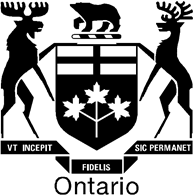 Local Planning Appeal TribunalTribunal d’appel de l’aménagement localISSUE DATE:October 26, 2018CASE NO(S).:MM160020The Ontario Municipal Board (the “OMB”) is continued under the name Local Planning Appeal Tribunal (the “Tribunal”), and any reference to the Ontario Municipal Board or Board in any publication of the Tribunal is deemed to be a reference to the Tribunal.PROCEEDING COMMENCED UNDER subsection 41(4) of the Ontario Heritage Act, R.S.O. 1990, c. O. 18, as amendedPROCEEDING COMMENCED UNDER subsection 41(4) of the Ontario Heritage Act, R.S.O. 1990, c. O. 18, as amendedAppellant:1623037 Ontario LimitedAppellant:Allied Properties REITAppellant:Church-Lombard Developments Inc.Appellant:Citipark Inc.Appellant:Emerald Valley Developments Inc. Et AlAppellant:First Gulf King Street Inc.Appellant:First Gulf Ontario Street CorporationAppellant:Great West Life Realty Advisors Inc.Appellant:Larco Investments Ltd.Appellant:Market Street Block Inc.Appellant:MTCC 1177 (Imperial Lofts)Appellant:Northam Realty Advisors LtdAppellant:NorthWest Value Partners Inc.Appellant:Premium Properties LimitedSubject:By-law 1328- 2015 (St. Lawrence Neighbourhood Heritage Conservation District)Municipality:City of TorontoOMB Case No.:MM160020OMB File No.:MM160020Case Name:Allied Properties REIT v. Toronto (City)Heard:September 12, 2018 in Toronto, OntarioAPPEARANCES:PartiesCounsel*/RepresentativeCity of TorontoC. BarnettM. LongoGreat West Life Realty Advisors Inc., Larco Investment Ltd.,Building Industry and Land Development AssociationJ. A.R. DawsonFirst Gulf Ontario Street CorporationR. HouserTom Jones SteakhouseF. Goutzioulis*Church-Lombard DevelopmentsInc.D. BronskillAllied Properties REIT, Canadian Opera Company, Market StreetBlock Inc., Grey Esplanade Limited, Northwest Value Partners Inc. (now Lamb Bauhaus Inc.)  E. CostelloPremium Properties LimitedB. Engell